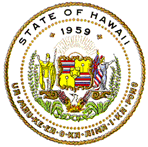 Section 1: HQT ProgressHQTs =Hawaii Qualified Teachers, BOY=Beginning of Year, EOY=End of YearSection 2:  Overview/Use of FundsSection 3: AssurancesNote:  Compliance will be monitored by DOE.  Failure to meet program regulations and/or established deadlines may result in sanctions, including an interruption of federal funds.QuestionEvidence1.1Percent of classes taught by HQTs in all CA schools BOY 2018-19Monitor:  Provide data1.2Percent of classes taught by HQTs in all CA schools EOY 2018-19Monitor:  Provide data1.3Percent of classes taught by HQTs in all CA schools BOY 2019-20Monitor:  Provide data1.4HQT status of each CA school BOY 2019-20QuestionAnswer/Evidence2.1How successful has the complex area been in reducing the number of NHQs?2.2How does the complex area monitor school progress in reducing the number of NHQTs?2.3For schools that have not made progress in reducing the number of NHQ teachers, what steps has the complex area taken?CA:  Provide documentation of steps taken 2.4In 2018-2019 what professional development and other activities did the complex area provide to increase the number of classes taught by HQTs (Tier-One funds Program ID  20696)?CA:  Provide list of PD activities and other supports 2.5What was the amount of Title II A Program ID 20696 funds used to support these activities?CA:  Provide FRS Report 3.8 with drill down of expenditures for Tier One program IDs.  Delineate by school expenditures and CA expenditures. Please directly associate the use of Tier One funds with recipient non-HQ teachers.2.6Does the amount in item 2.5 match the FRS expenditure reports and other supporting documentation?2.7What additional opportunities would be helpful to your efforts to assist/require non-HQ teachers to become HQ?2.8What activities and professional development did the complex area support funded from Program ID 20697 in 2018-19 (all administrators and teachers)?CA:  Provide list of activities and include the following documents as appropriate: event title, date, roster of attendees, contracts, and position descriptions  QuestionAnswer/Evidence2.9What was the amount of Title II A Program ID 20697 funds used for these activities?CA:  Provide FRS Report 3.8 with drill down of expenditures for Tier Two program IDs. Delineate by school expenditures and CA expenditures. Include the following documents as appropriate: Use of Funds Justification Form, Purchase Order, Invoice, Payroll Certifications.2.10Does the amount in item 2.9 match the FRS expenditure reports and other supporting documentation?2.11What targeted activities and professional development and did the complex area support funded from Program ID 20657 in 2018-19 (all administrators and teachers)?CA:  Provide list of activities and include the following documents as appropriate: event title, date, roster of attendees, contracts, and position descriptions2.12What was the amount of Title II A Program ID 20657 funds used for these activities?CA:  Provide FRS Report 3.8 with drill down of expenditures for Tier Two program IDs. Delineate by school expenditures and CA expenditures. Include the following documents as appropriate: Use of Funds Justification Form, Purchase Order, Invoice, Payroll Certifications.2.13Does the amount in item 2.12 match the FRS expenditure reports and other supporting documentation?2.14What induction and mentoring activities did the complex area support with Title IIA Program ID 20698 funds in 2018-2019?CA:  Provide list of activities and include the following documents as appropriate: event title, date, roster of attendees, contracts, and position descriptions  2.15What was the amount of Title II A Program ID 20698 funds used for these activities?CA:  Provide FRS Report 3.8 with drill down of expenditures for Tier Two program IDs. Delineate by school expenditures and CA expenditures. Include the following documents as appropriate: Use of Funds Justification Form, Purchase Order, Invoice, Payroll Certifications.2.16Does the amount in item 2.15 match the FRS expenditure reports and other supporting documentation?2.17How many beginning teachers were supported?  How many received support from a mentor?Provide list of beginning teacher and name of mentor teacher2.18How Many Positions did you fund with Title II A Funds?  What was the function of each position?Provide List of Names and Job Title2.19Please provide payroll certification forms for Title II A funded positionsCA:  Provide copies of certification forms for all Title II A funded positions2.20What has the State Offices done to support the complex area and your schools’ professional development efforts?2.21How could State Offices better support the complex area and your schools’ professional development efforts?QuestionAnswer/Evidence3.1How does the complex area work with schools to ensure that teachers hired in Title I schools are HQ at the time of hire?  3.2How successful has the complex area been in reducing the number of non-HQ teachers hired in Title I schools?3.3How does the complex area ensure that every non-HQ  teacher hired in Title I schools has a plan in place to become HQ?CA:  Provide documentation 3.4How does the complex area monitor the hiring and assignment of substitute teachers?3.5How does the complex area ensure all component schools notified parents or guardians when their child had been assigned or had been taught for four or more consecutive weeks by a teacher or substitute who is non-HQ?CA:  Provide documentation3.6How does the complex area ensure that its component schools notified parents of their right to request and receive information on the qualifications of their children’s teachers?CA:  Provide list of schools and method of notification3.7Does the complex area employ any Casual Personnel that are a PTT, PPE or PPT?  Provide List of Name and Job Type (PTT, PPE, PPT)3.8Does the complex area maintain a copy of all required employment forms (Application, I9 Form, HQT/Paraprofessional Documentation)?School:  Provide copies of the employment forms3.9Are there any corrective actions that should have been undertaken since the last Title II monitoring, but were not?  If so, what was not completed and why?